Министерство образования и науки Челябинской областиГБУ ДПО «Челябинский институт переподготовки и повышения квалификации работников образования»УСТАНОВОЧНЫЙ СЕМИНАРДЛЯ УЧАСТНИКОВ РЕГИОНАЛЬНОГО ЭТАПА
ВСЕРОССИЙСКОГО КОНКУРСА« УЧИТЕЛЬ ГОДА РОССИИ – 2019 »Челябинск, 2019Программа проведения установочного семинара для участников регионального этапа всероссийского конкурса «Учитель года России - 2019» 14 февраля 2015 г.Место проведения: ГБУ ДПО «Челябинский институт переподготовки и повышения квалификации работников образования» (г. Челябинск, ул. Красноармейская, 88, аудитория 309). 15 февраля 2019 г.Место проведения: МБОУ «Гимназия № 1 г. Челябинска» (г. Челябинск, ул. Красная, 59).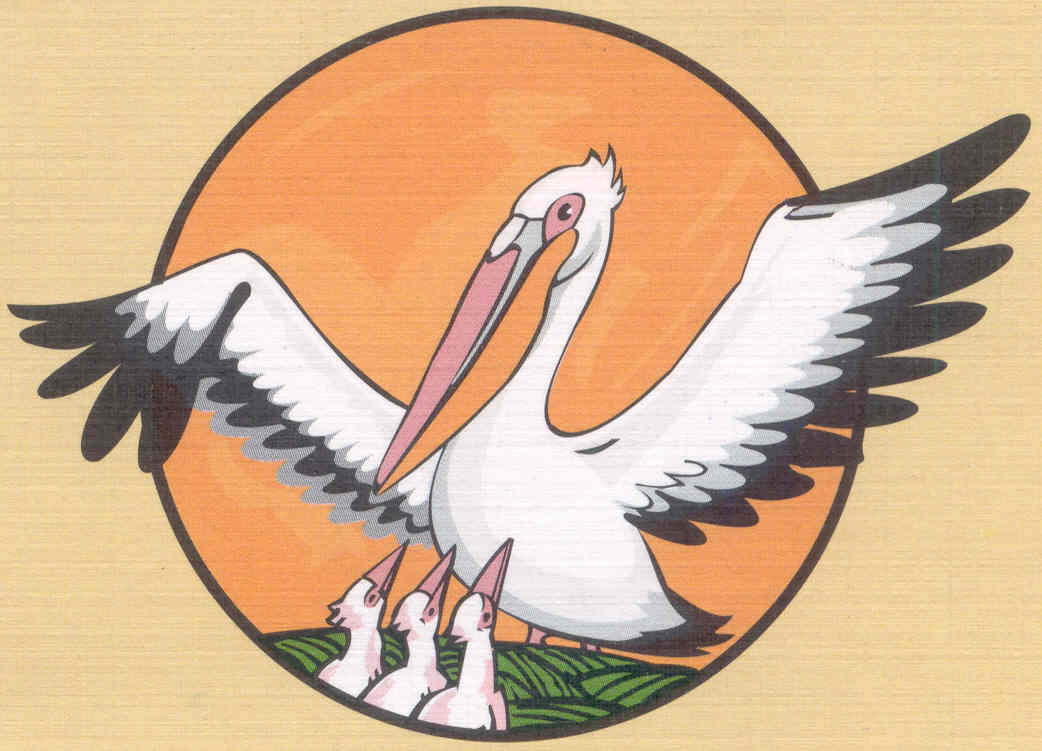 ВремяМероприятияМероприятия09.00-10.00Заезд, регистрация, завтрак, размещение участников установочного семинараЗаезд, регистрация, завтрак, размещение участников установочного семинараСпециалисты ГБУ ДПО «Челябинский институт переподготовки и повышения квалификации работников образования»10.00-10.20Открытие установочного семинараОткрытие установочного семинараКоузова Елена Александровна, первый заместитель  Министра образования и науки Челябинской области Хохлов Александр Викторович, исполняющий обязанности ректора ГБУ ДПО «Челябинский институт переподготовки и повышения квалификации работников образования»10.20-10.50Актуальные направления государственной политики в сфере общего образования Актуальные направления государственной политики в сфере общего образования Коузова Елена Александровна, первый заместитель  Министра образования и науки Челябинской области10.50-11.20Тренды современного образованияТренды современного образованияХохлов Александр Викторович, исполняющий обязанности ректора ГБУ ДПО «Челябинский институт переподготовки и повышения квалификации работников образования»11.20-12.30Конкурсы профессионального мастерства педагогов Челябинской области как эффективная форма повышения квалификацииКонкурсы профессионального мастерства педагогов Челябинской области как эффективная форма повышения квалификацииМашуков Александр Васильевич, заведующий учебно-методическим центром проектирования инноваций ГБУ ДПО «Челябинский институт переподготовки и повышения квалификации работников образования» 12.30-13.15Обед Обед 13.15-14.45Конкурсное испытание «Учебное занятие и его самоанализ»: технология подготовки и проведения, критерии оценивания (лекция-консультация)Конкурсное испытание «Учебное занятие и его самоанализ»: технология подготовки и проведения, критерии оценивания (лекция-консультация)Машуков Александр Васильевич, заведующий учебно-методическим центром проектирования инноваций ГБУ ДПО «Челябинский институт переподготовки и повышения квалификации работников образования»Ильина Анна Владимировна, заведующий центром учебно-методического и научного сопровождения обучения детей с особыми образовательными потребностями ГБУ ДПО «Челябинский институт переподготовки и повышения квалификации работников образования», кандидат педагогических наук, доцент14.45-16.15Конкурсное испытание «Мастер-класс»: технология подготовки и проведения, критерии оценивания (лекция-консультация)Конкурсное испытание «Мастер-класс»: технология подготовки и проведения, критерии оценивания (лекция-консультация)Машуков Александр Васильевич, заведующий учебно-методическим центром проектирования инноваций ГБУ ДПО «Челябинский институт переподготовки и повышения квалификации работников образования»Коптелов Алексей Викторович, заведующий кафедрой управления, экономики и права ГБУ ДПО «Челябинский институт переподготовки и повышения квалификации работников образования», кандидат педагогических наук, доцент16.15-17.15Конкурсное испытание «Разговор с учащимися»: технология подготовки и проведения, критерии оценивания (лекция-консультация)Конкурсное испытание «Разговор с учащимися»: технология подготовки и проведения, критерии оценивания (лекция-консультация)Машуков Александр Васильевич, заведующий учебно-методическим центром проектирования инноваций ГБУ ДПО «Челябинский институт переподготовки и повышения квалификации работников образования»ВремяМероприятияМероприятия08.30-09.30Презентация площадки проведения конкурсных испытанийПрезентация площадки проведения конкурсных испытанийМанекина Лариса Юрьевна, заместитель председателя Комитета по делам образования г.ЧелябинскаМачинская Светлана Викторовна, директор МБУ ДПО «Центр развития образования города Челябинска»Тимерханов Дамир Галиханович, директор МБОУ «Гимназия № 1 г. Челябинска»09.30-10.30Разговоры с учащимисяРазговоры с учащимисяСтельмахович Анна Юрьевна, учитель литературы, основ религиозной культуры и светской этики МОУ «Средняя общеобразовательная школа № 5 с углубленным изучением математики» города Магнитогорска, победитель Всероссийского конкурса «Учитель года России – 2014»Казакова Екатерина Владимировна, учитель истории и обществознания МБОУ «Гимназия № 1 г. Челябинска», абсолютный победитель регионального этапа Всероссийского конкурса «Учитель года России – 2018»10.30-11.00Экспертиза разговоров с учащимисяЭкспертиза разговоров с учащимисяМашуков Александр Васильевич, заведующий учебно-методическим центром проектирования инноваций ГБУ ДПО «Челябинский институт переподготовки и повышения квалификации работников образования»Петрова Галина Борисовна, заместитель директора по научно-методической работе МОУ ДПОПР «Центр повышения квалификации и информационно-методической работы» города Магнитогорска, кандидат педагогических наук, доцентКаменкова Наталья Владимировна, директор ГБПОУ «Миасский педагогический колледж», победитель Всероссийского конкурса «Учитель года России – 2008»11.00-12.30Мастер-классы Мастер-классы Стельмахович Анна Юрьевна, учитель литературы, основ религиозной культуры и светской этики МОУ «Средняя общеобразовательная школа № 5 с углубленным изучением математики» города Магнитогорска, победитель Всероссийского конкурса «Учитель года России – 2014»Гасанов Гамат Рамиз оглы, заместитель директора по воспитательной работе, учитель географии МАОУ «Многопрофильный лицей № 1» города Магнитогорска, абсолютный победитель регионального этапа Всероссийского конкурса «Учитель года России – 2017»Игнатов Игнат Андреевич, учитель информатики и ИКТ, технологии ГБОУ г. Москвы «Школа № 1540», победитель Всероссийского конкурса «Учитель года России – 2018» (видеоролик)Стафейкова Виктория Сергеевна, учитель начальных классов МКОУ Медвежьегорского района «Толвуйская средняя общеобразовательная школа» Республики Карелия, лауреат Всероссийского конкурса «Учитель года России – 2018» (видеоролик)12.30-13.15Экспертиза мастер-классовЭкспертиза мастер-классовМашуков Александр Васильевич, заведующий учебно-методическим центром проектирования инноваций ГБУ ДПО «Челябинский институт переподготовки и повышения квалификации работников образования»Петрова Галина Борисовна, заместитель директора по научно-методической работе МОУ ДПОПР «Центр повышения квалификации и информационно-методической работы» города Магнитогорска, кандидат педагогических наук, доцентКаменкова Наталья Владимировна, директор ГБПОУ «Миасский педагогический колледж», победитель Всероссийского конкурса «Учитель года России – 2008»13.15-13.55Учебные занятия. Основы религиозных культур и светской этики (4 класс), английский язык (5 класс), физическая культура (5 класс), алгебра (8 класс), биология (8 класс), обществознание (8 класс), география (9 класс), русский язык (9 класс), физика (9 класс), алгебра (10 класс), алгебра (11 класс), история (11 класс), обществознание (11 класс).Учебные занятия. Основы религиозных культур и светской этики (4 класс), английский язык (5 класс), физическая культура (5 класс), алгебра (8 класс), биология (8 класс), обществознание (8 класс), география (9 класс), русский язык (9 класс), физика (9 класс), алгебра (10 класс), алгебра (11 класс), история (11 класс), обществознание (11 класс).14.00-14.40Учебные занятия. Математика (2 класс), русский язык (2 класс), математика (3 класс), математика (6 класс), технология (6 класс), алгебра (7 класс), история (7 класс), музыка (7 класс), обществознание (7 класс).Учебные занятия. Математика (2 класс), русский язык (2 класс), математика (3 класс), математика (6 класс), технология (6 класс), алгебра (7 класс), история (7 класс), музыка (7 класс), обществознание (7 класс).13.15-14.40ОбедОбед13.15-14.40КонсультацииКонсультацииМашуков Александр Васильевич, заведующий учебно-методическим центром проектирования инноваций ГБУ ДПО «Челябинский институт переподготовки и повышения квалификации работников образования»Петрова Галина Борисовна, заместитель директора по научно-методической работе МОУ ДПОПР «Центр повышения квалификации и информационно-методической работы» города Магнитогорска, кандидат педагогических наук, доцентКаменкова Наталья Владимировна, директор ГБПОУ «Миасский педагогический колледж», победитель Всероссийского конкурса «Учитель года России – 2008»14.45-15.30Конкурсное испытание «Представление опыта работы»: технология подготовки и проведения, критерии оценивания (лекция-консультация)Конкурсное испытание «Представление опыта работы»: технология подготовки и проведения, критерии оценивания (лекция-консультация)Машуков Александр Васильевич, заведующий учебно-методическим центром проектирования инноваций ГБУ ДПО «Челябинский институт переподготовки и повышения квалификации работников образования»Петрова Галина Борисовна, заместитель директора по научно-методической работе МОУ ДПОПР «Центр повышения квалификации и информационно-методической работы» города Магнитогорска, кандидат педагогических наук, доцент15.30-16.15Конкурсное испытание «Образовательный проект»: технология подготовки и проведения, критерии оценивания (лекция-консультация)Конкурсное испытание «Образовательный проект»: технология подготовки и проведения, критерии оценивания (лекция-консультация)Машуков Александр Васильевич, заведующий учебно-методическим центром проектирования инноваций ГБУ ДПО «Челябинский институт переподготовки и повышения квалификации работников образования»Коптелов Алексей Викторович, заведующий кафедрой управления, экономики и права ГБУ ДПО «Челябинский институт переподготовки и повышения квалификации работников образования», кандидат педагогических наук, доцент16.15-17.00Конкурсное испытание «Круглый стол образовательных политиков»: технология подготовки и проведения, критерии оценивания (лекция-консультация)Конкурсное испытание «Круглый стол образовательных политиков»: технология подготовки и проведения, критерии оценивания (лекция-консультация)Машуков Александр Васильевич, заведующий учебно-методическим центром проектирования инноваций ГБУ ДПО «Челябинский институт переподготовки и повышения квалификации работников образования»